3GPP TSG-SA5 Meeting #144-e 	S5-224082e-meeting, 27 June - 1 July 2022Source:	HuaweiTitle:	Possible solutions for CAPIF function entities implementation on management domainDocument for:	ApprovalAgenda Item:	6.9.6.31	Decision/action requestedFor approval2	References[1]	3GPP TR 28.824 V0.7.0 Study on network slice management capability exposure[2]	3GPP TS 28.533 Management and orchestration; Architecture framework3	RationaleIn TR 28.824 [1] clause 7.9, three exposure scenarios which are compliant with CAPIF are introduced. The problem is that the CAPIF function entities (e.g. CAPIF Core Function, API provider domain functions) are placeholders representing a set of functionalities related to common northbound API exposure framework. Therefore, this contribution will further fill the gap between the common CAPIF function entities with specific MnS producer to fulfil CAPIF function entities implementation on management domain. For CAPIF alternative 1, no CAPIF function entity is placed in the scope of MnS Producer, which means that there is no need to apply a specific MnS producer to implement CAPIF function entity in SA5. But the exposure governance for management capability is needed since the exposure governance on management domain helps to prevent illegal or improper access to management capability for any OAM-external consumer as described in TS 28.533 [2] clause 4.4. Therefore, this contribution proposes that EGMF will implement the exposure governance as the exposure gateway to management domain. For CAPIF alternative 2, API provider domain functions are within the scope of MnS producers, yet it doesn’t specify which MnS producer will implement the functions defined in API provider domain. Therefore, this contribution proposes that EGMF will play the role as the service API provider function and fulfil all functionalities defined for API provider domain functions.For CAPIF alternative 3, CAPIF core function and API provider domain functions are within the scope of MnS producers, yet it doesn’t specify which MnS producer will implement the functions defined in CAPIF core function and API provider domain functions. Therefore, this contribution proposes that EGMF will play the role as the combination of CAPIF core function and service API provider function to fulfil all functionalities defined for CAPIF core function and API provider domain functions.In this proposal, concrete examples are given to show the what the exposure governance does to management services (i.e. simplification, filtering and abstraction) as specified in TS 28.533 [2] clause A.2.4	Detailed proposalThis contribution proposes to make the following changes in [1].2	ReferencesThe following documents contain provisions which, through reference in this text, constitute provisions of the present document.-	References are either specific (identified by date of publication, edition number, version number, etc.) or non-specific.-	For a specific reference, subsequent revisions do not apply.-	For a non-specific reference, the latest version applies. In the case of a reference to a 3GPP document (including a GSM document), a non-specific reference implicitly refers to the latest version of that document in the same Release as the present document.[1]	3GPP TR 21.905: "Vocabulary for 3GPP Specifications".[2]	TM Forum TMF622 Product Order API REST Specification[3]		TM Forum TMF641 Service Ordering API[4]	TM Forum TMF652 Resource Order Management API [5]		3GPP TS 28.531: "Management and orchestration; Concepts, use cases and requirements"[6]	3GPP TS 28.202: "Charging management; Network slice management charging in the 5G System (5GS); Stage 2"[7]	3GPP TR23.700-99 “Study on Network Slice Capability Exposure for Application Layer Enablement (NSCALE)”[8]	3GPP TS23.434 “Service Enabler Architecture Layer for Verticals (SEAL); Functional architecture and information flows.”[9]	3GPP TS 28.541: "Management and orchestration; 5G Network Resource Model (NRM); Stage 2 and stage 3"[10]	3GPP TS 28.537: "Management and orchestration; Management capabilities"[11]	3GPP TS 28.533: "Management and orchestration; Architecture framework"[12]	TM Forum TMF633 Service Catalogue Management API[13]	TM Forum TMF620 Product Catalogue Management API[14]	3GPP TS 23.222: "Functional architecture and information flows to support Common API Framework for 3GPP Northbound APIs; Stage 2"[15]	3GPP TS 28.532: "Management and orchestration; Generic Management Service"[16]	3GPP TS 28.623: "Telecommunication management; Generic Network Resource Model (NRM) Integration Reference Point (IRP); Solution Set (SS) definitions"[17]	3GPP TS 28.622: " Telecommunication management; Generic Network Resource Model (NRM) Integration Reference Point (IRP) Information Service (IS)"[18]	3GPP TS 28.201: "Charging management; Network slice performance and analytics charging in the 5G System (5GS); Stage 2"[19]	3GPP TS 29.222: “Common API Framework for 3GPP Northbound APIs”.[20]	3GPP TS 31.222: “Security aspects of Common API Framework (CAPIF) for 3GPP northbound APIs”.[21]	CAMARA: https://github.com/camaraproject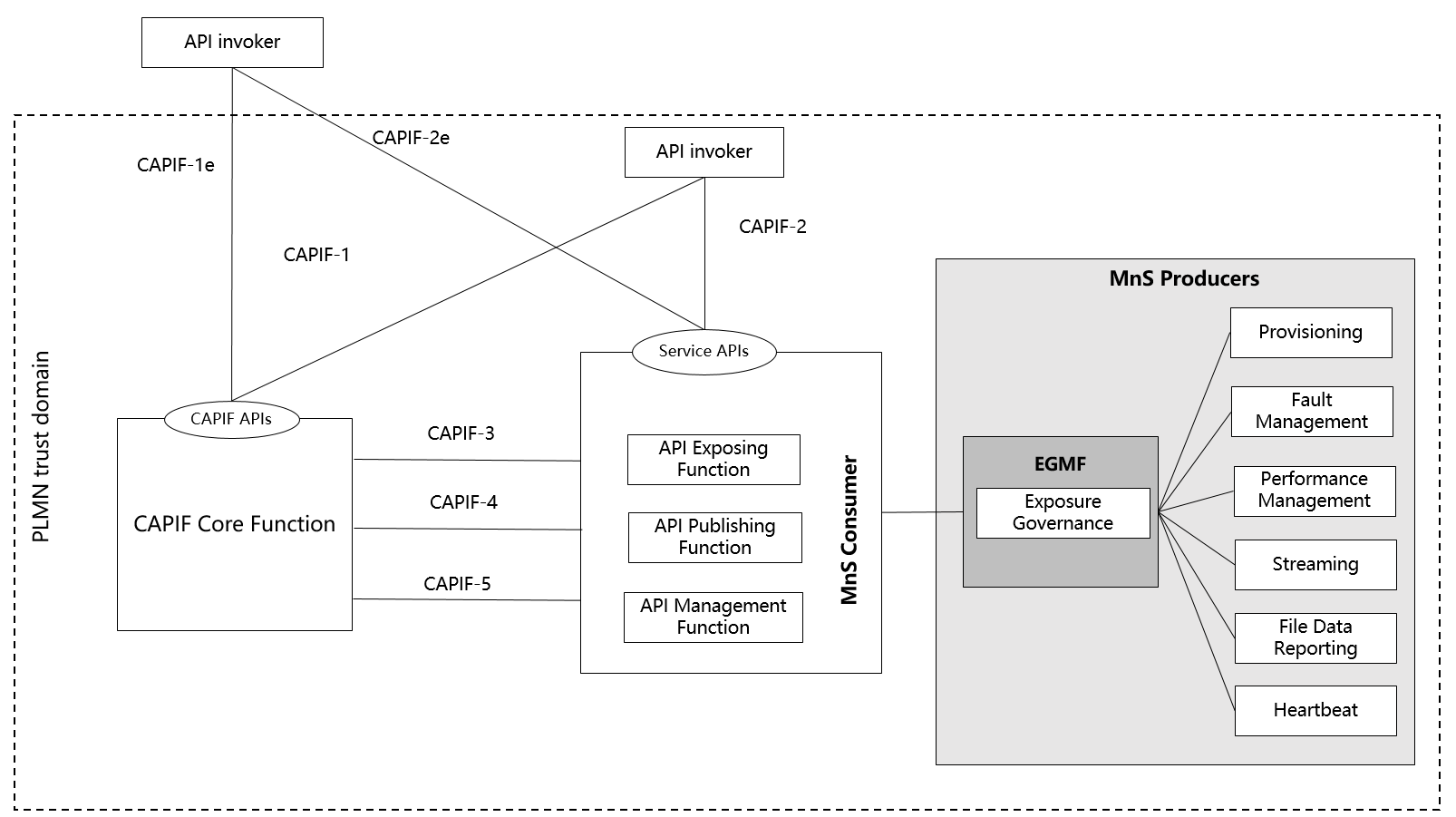 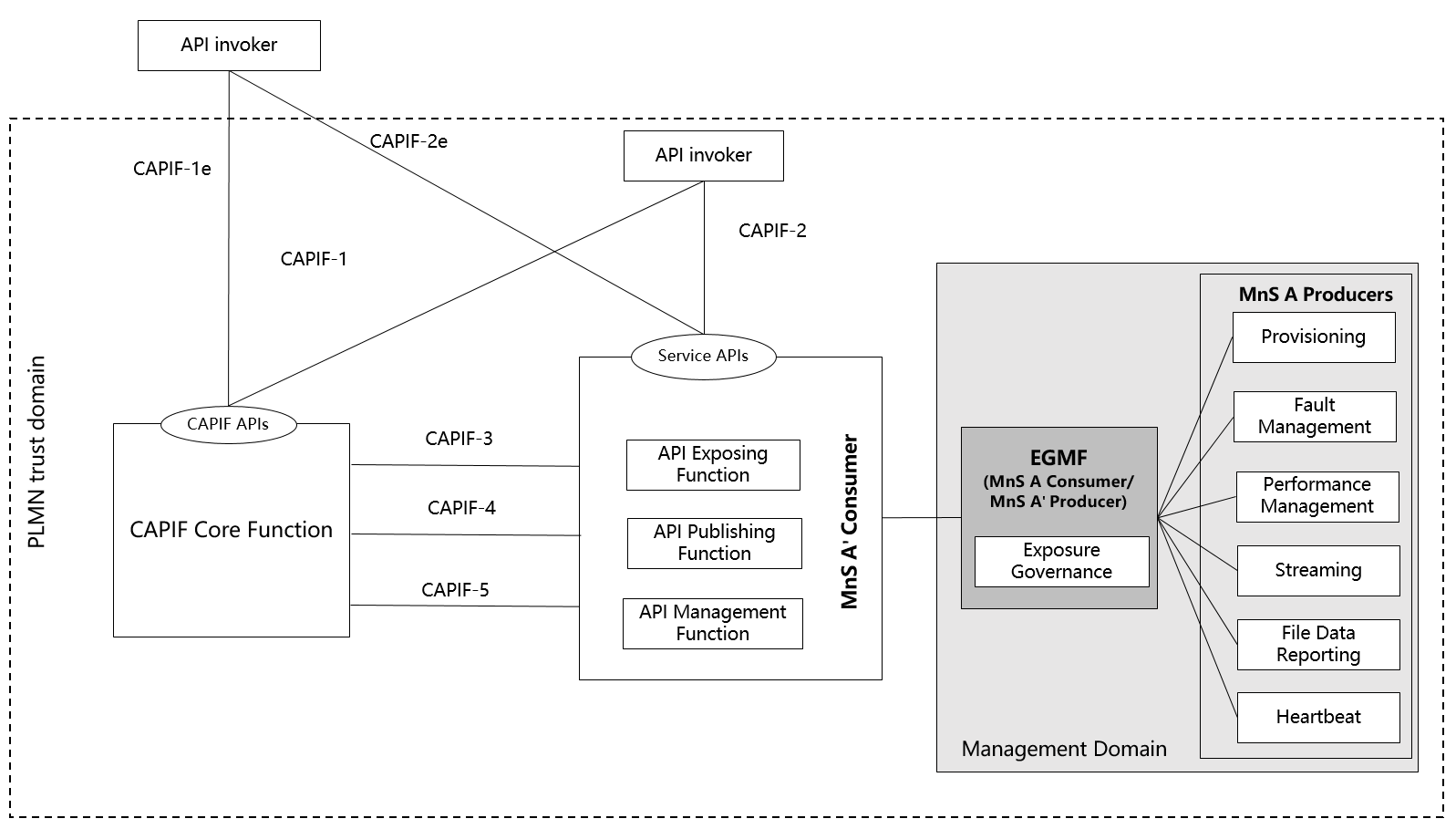 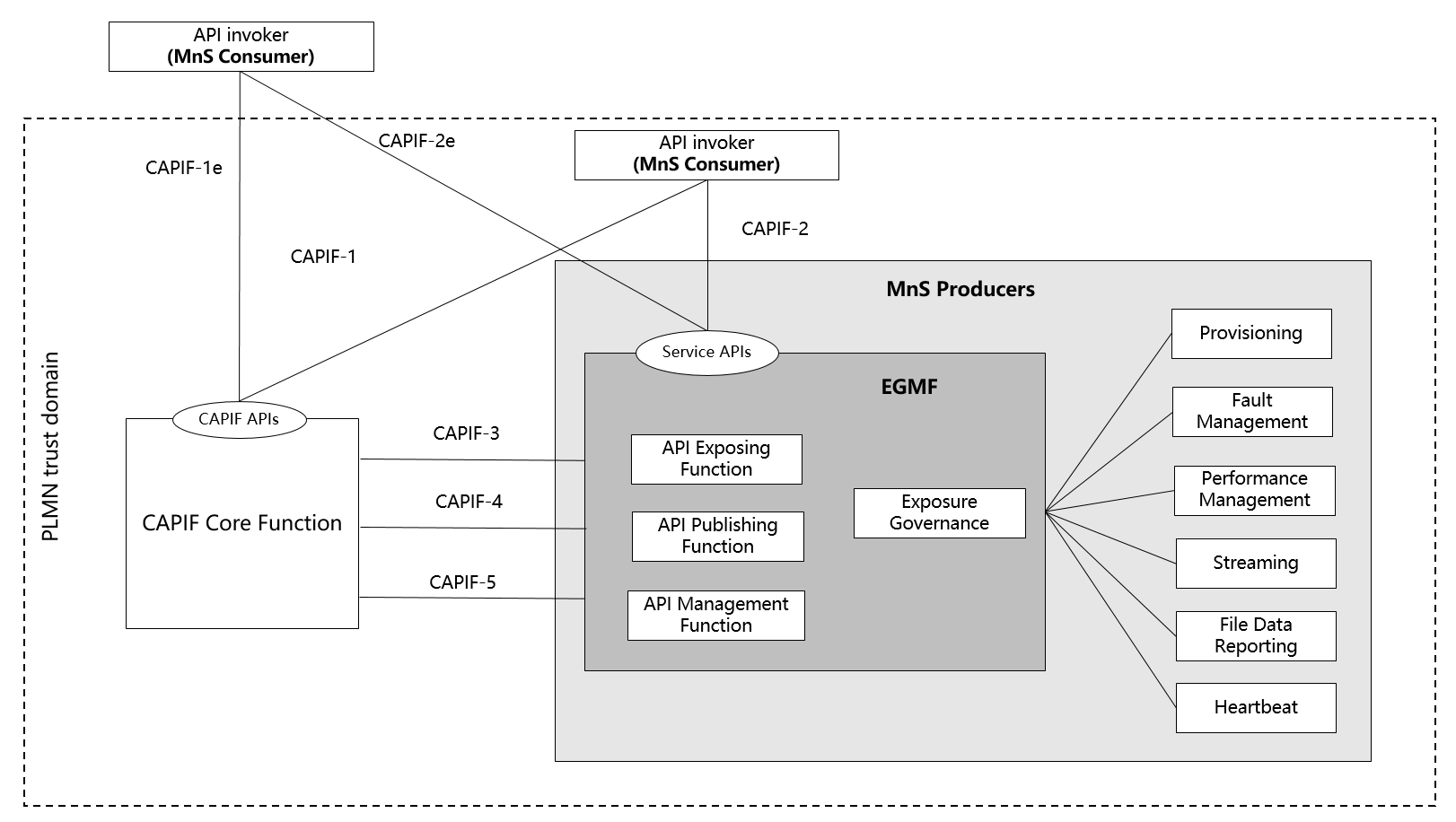 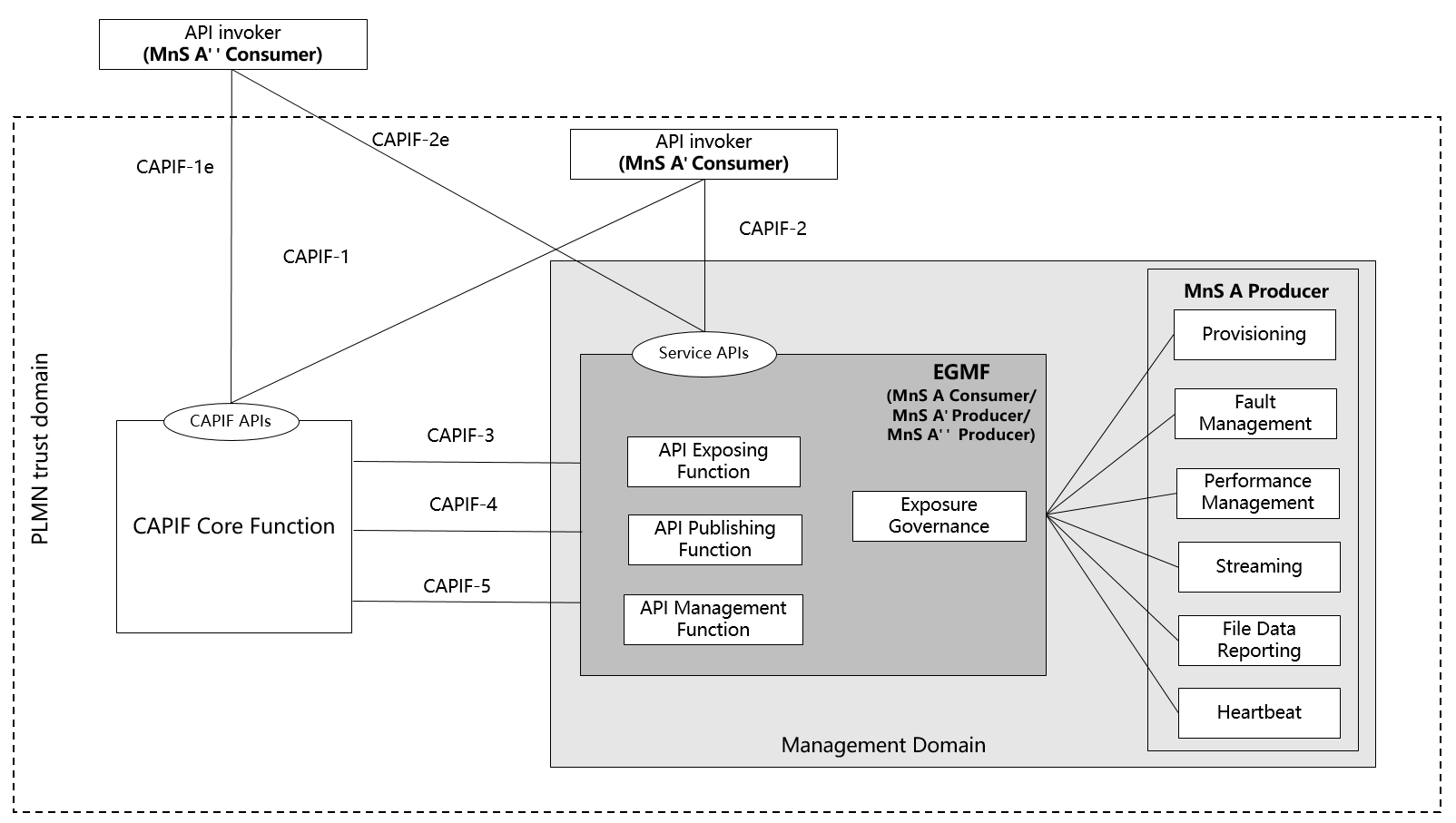 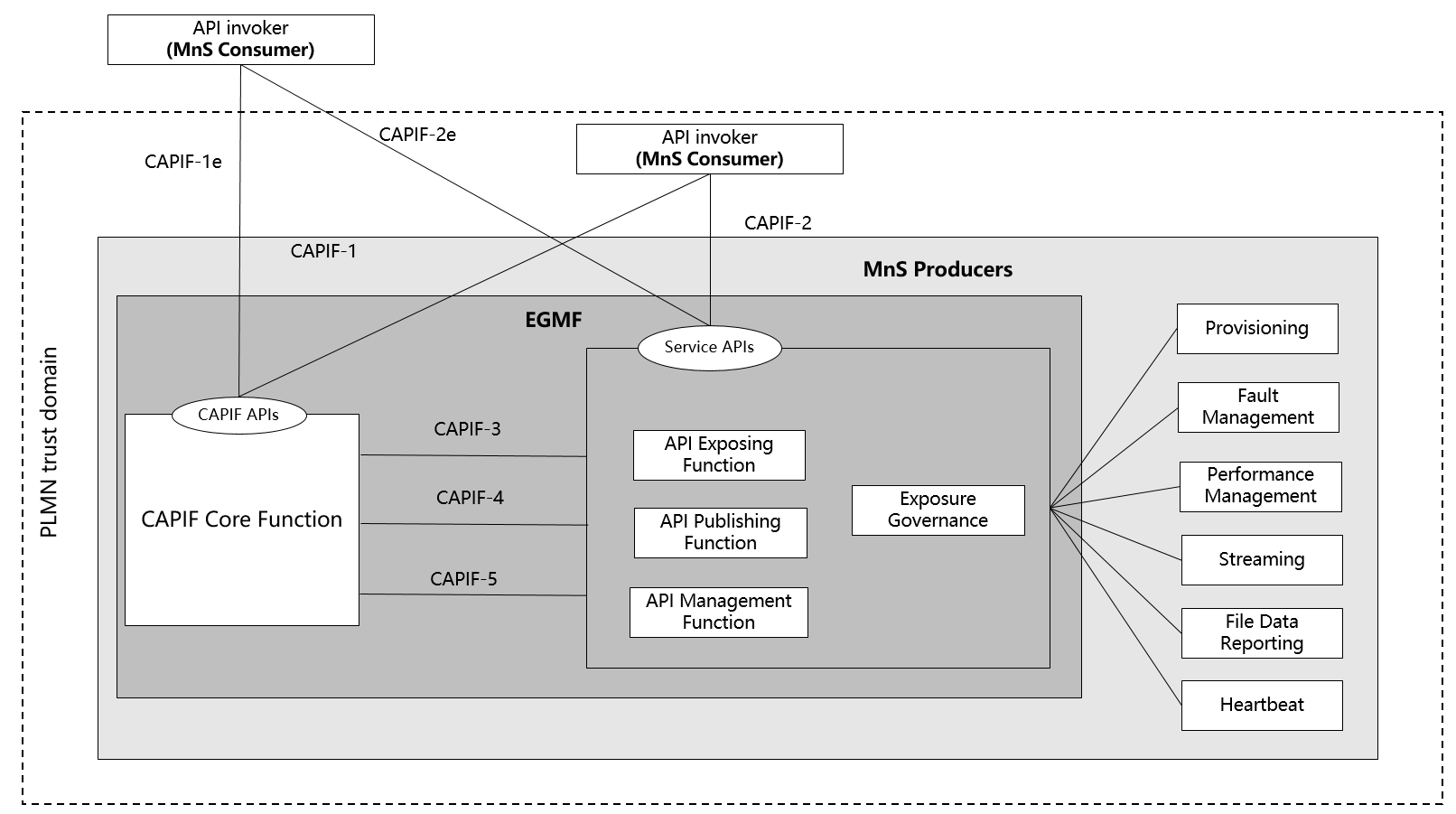 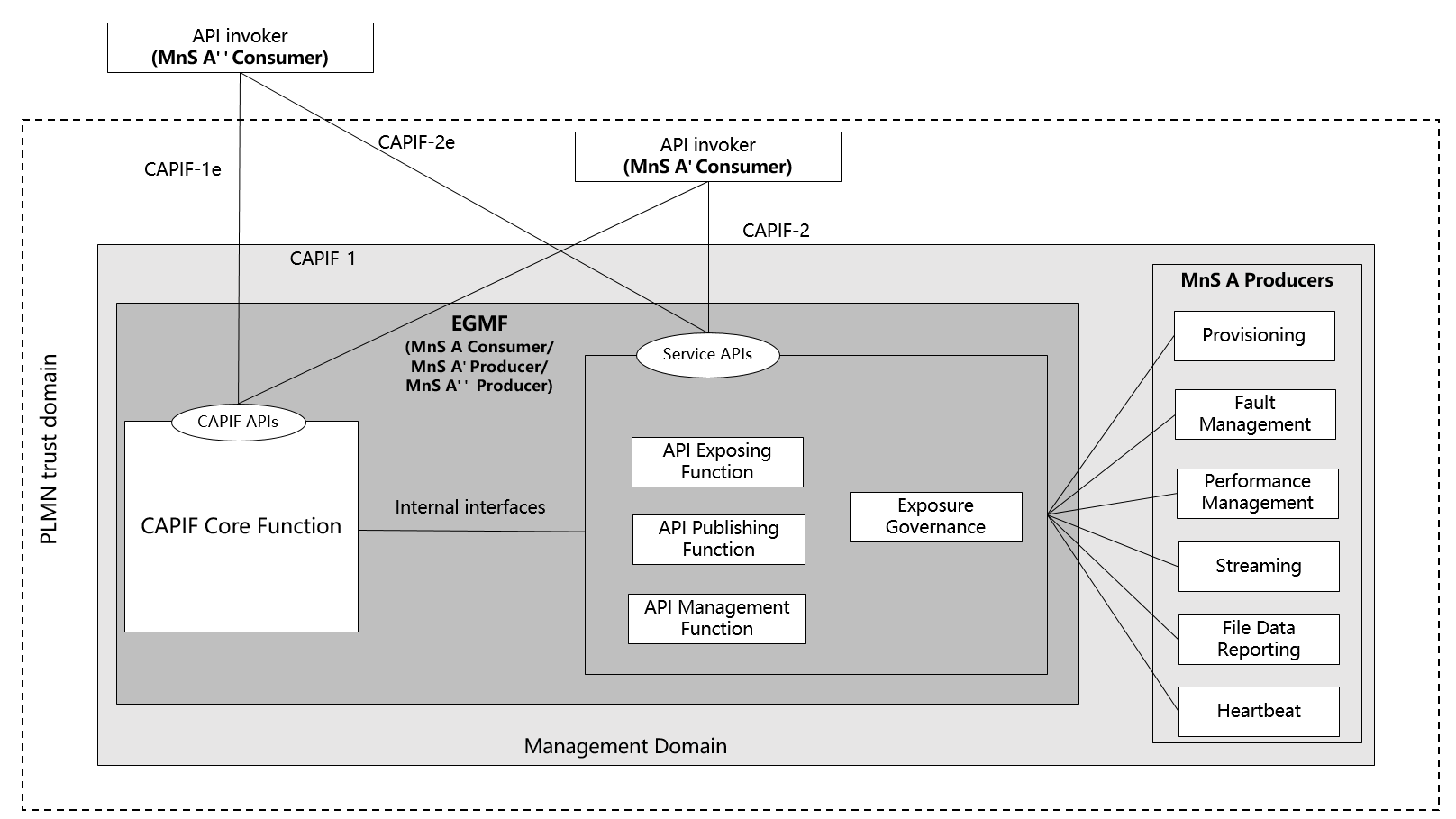 1st change2st changeEnd of changes